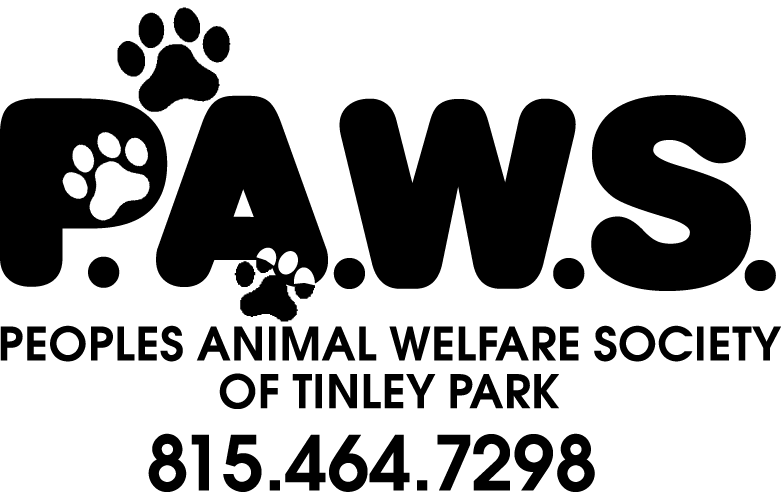 Remember or honor a favorite pet, pay tribute to your best friend/family member, or send a message to those who never had a loving place to call home.  Your paver will be set into a place of honor in front of our shelter for all to admire. **Please print clearly. Message centered or  as printed below **4” X 8” PAVER          $75.00(3 lines, 14 characters per line including spaces & punctuation)8”X8” PAVER          $125.00(4 lines, 14 characters per line including spaces & punctuation)Date of Submission: ______________________________________Name: _______________________________________________________	Phone Number: ______________________________________Address: ____________________________________________________	City, State, Zip: _______________________________________Email Address: _______________________________________________________________________________________________________We accept cash, checks, Visa, Master Card, or Discover.  (Please circle)Credit Card Number: __________________________________________________________   Expiration date: __________________Pavers must be submitted in groups to be completed.  Please allow at least 8 – 10 weeks for completion.  You will be contacted when the pavers are placed at the shelter.  For questions please contact pawstinleypark@gmail.comVolunteers initials: ____________   Method of payment: Cash, Check, Credit Card.